Show Jumping CompetitionAtHafod Equestrian Arena. Trefnant. LL16 4UNOnSunday 2nd April 2023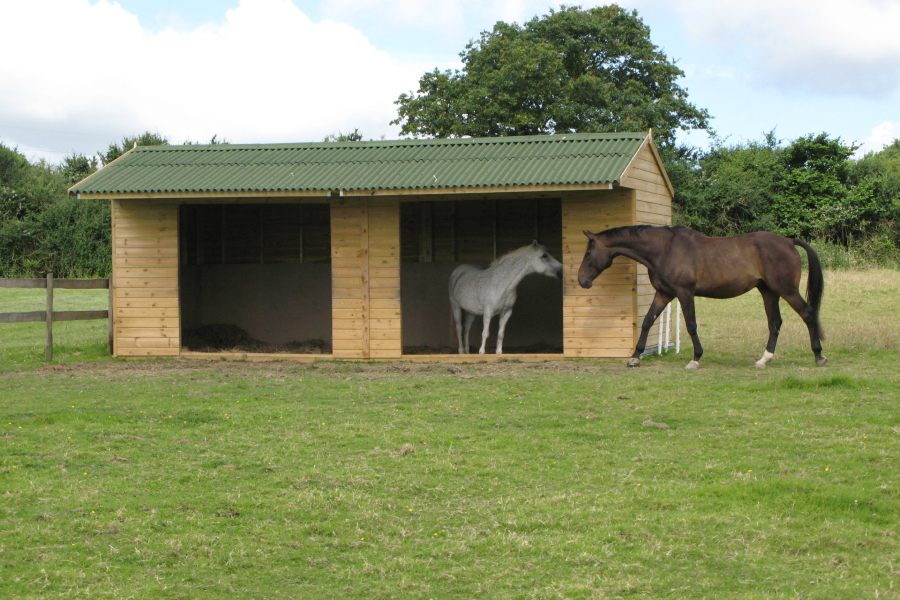 All money raised will go towards buying Field Shelters for the Rescue Ponies.All classes will be 2 rounds. The 2nd round will be timed.£10 per class.  Entries will Close on Thursday 30th March 2023Class 1 Lead ReinClass 2 30 cmsClass 3 40 cmsClass 4 50 cmsClass 5 60 cmsClass 6 70 cms Class 7 80 cmsEntries are open to all.All entries online on F&D Hunt Branch of the Pony Club website.Please pay for entries on https://www.fndponyclub.org.uk/bookings/